ELFOGADOTT SZÖVEGEKP8_TA(2017)0498Salvador: a vetélés miatt bíróság elé állított nők ügye PE614.318Az Európai Parlament 2017. december 14-i állásfoglalása Salvadorról: a vetélés miatt büntetőeljárás alá helyezett nőkről (2017/3003(RSP))Az Európai Parlament,–	tekintettel az Európai Unióról szóló szerződés (EUSZ) 2. és 3. cikkére,–	tekintettel az Európai Unió működéséről szóló szerződésre (EUMSZ) és különösen annak 8., 19., 157. és 216. cikkére, valamint 218. cikke (6) bekezdése második albekezdésének a) pontjára,–	tekintettel az EU–CELAC (Latin-amerikai és Karibi Államok Közössége) nemekről szóló, 2015–2017-es cselekvési tervének 7. fejezetére,–	tekintettel a Nők Negyedik Világkonferenciáján 1995. szeptember 15-én elfogadott Pekingi Nyilatkozatra és Cselekvési Platformra, továbbá az ENSZ ezt követő Peking+5 (2000), Peking+10 (2005), Peking+15 (2010) és Peking+20 (2015) rendkívüli ülésein elfogadott záródokumentumokra,–	tekintettel az EU hármas elnökségének Észtország, Bulgária és Ausztria által tett, a férfiak és nők közötti egyenlőségről szóló, 2017. július 19-i nyilatkozatára,–	tekintettel „Az emberi jogok és a demokrácia helyzete a világban” című, 2015. évi éves jelentésről és az Európai Unió ezzel kapcsolatos politikájáról szóló, 2016. december 14-i állásfoglalására,–	tekintettel a fejlődő országokban a reproduktív és szexuális egészséget és jogokat szolgáló politikák és intézkedések céljaira nyújtott támogatásról szóló, 2003. július 15-i 1567/2003/EK európai parlamenti és tanácsi rendeletre,–	tekintettel az ENSZ ötödik millenniumi fejlesztési céljára – az anyák egészségének javítása,–	tekintettel a nőkkel szemben alkalmazott hátrányos megkülönböztetések minden formájának kiküszöböléséről szóló, 1979. évi ENSZ-egyezményre, –	tekintettel a nőkkel szemben alkalmazott hátrányos megkülönböztetés kiküszöbölésével foglalkozó ENSZ-bizottság által 2017 februárjában Salvadorban a nők jogairól végzett vizsgálatra és annak végső következtetéseire,–	tekintettel a gyermek jogairól szóló ENSZ-egyezmény 6., 24. és 39. cikkére,–	tekintettel a kínzás elleni egyezményre, amelynek Salvador 1996 óta részes fele,–	tekintettel a Salvadori Köztársaság alkotmányának 144. cikkére, amely szerint a más államokkal vagy nemzetközi szervezetekkel kötött nemzetközi szerződések a köztársaság jogának részét képezik, és azokban az esetekben, amikor ellentmondás van a köztársaság joga és a szerződés között, a szerződés élvez elsőbbséget,–	tekintettel „A nemek közötti egyenlőség és a nők társadalmi szerepvállalásának növelése: a lányok életének átalakítása az EU külső fellépésein keresztül (2016–2020)” című keretre, –	tekintettel az Európa Tanácsnak a nők elleni és a családon belüli erőszak megelőzéséről és felszámolásáról szóló egyezményére (Isztambuli Egyezmény),–	tekintettel a jogszabályokban és a gyakorlatban a nőkkel szemben alkalmazott diszkrimináció kérdésével foglalkozó ENSZ-munkacsoport 2015. május 11-i nyilatkozatára,–	tekintettel a nők elleni erőszak megelőzéséről, büntetéséről és felszámolásáról szóló 1994-es Amerika-közi egyezményre (Belém do Pará-i Egyezmény),–	tekintettel a salvadori 520. törvényerejű rendeletre („a nők erőszakmentes életéről szóló különleges átfogó törvény”), –	tekintettel a salvadori büntető törvénykönyv 133., 135. és 136. cikkére,–	tekintettel az ENSZ emberi jogi főbiztosának, Zeid Raad el-Husszeinnek 2017. november 17-én, salvadori kiküldetése végén elhangzott nyilatkozatára,–	tekintettel a Salvadori Köztársaság alkotmányának 1. cikkére,–	tekintettel az egyenlőségről, a méltányosságról és a nőkkel szemben alkalmazott hátrányos megkülönböztetés kiküszöböléséről szóló 2016. évi, a nők erőszakmentest életéről szóló 2012. évi, illetve a gyermekek és serdülők átfogó védelméről (LEPINA) szóló 2009. áprilisi salvadori törvényekre, amelyek felhatalmazzák az oktatási minisztériumot, hogy biztosítsa a nemekről és a reproduktív egészségről szóló oktatást, valamint kezelje a nők oktatási rendszeren belüli hátrányos megkülönböztetését,–	tekintettel eljárási szabályzata 135. cikkének (5) bekezdésére és 123. cikkének (4) bekezdésére,A.	mivel a nemek közötti egyenlőség az EU egyik alapértéke; mivel az egyenlő bánásmódhoz és a megkülönböztetésmentességhez való jog a Szerződésekben és az Európai Alapjogi Chartában is rögzített alapvető jog, és azt a jogalkotásban, a gyakorlatban, az ítélkezési gyakorlatban és a mindennapi életben egyaránt maradéktalanul tiszteletben kell tartani, elő kell mozdítani és érvényre kell juttatni; B.	mivel a nőkkel szemben alkalmazott hátrányos megkülönböztetés kiküszöbölésével foglalkozó ENSZ-bizottság salvadori nők jogairól végzett vizsgálatának 36. és 37. záró észrevétele felszólítja Salvadort a terhességmegszakítást büntető jogszabályok hatályon kívül helyezésére;C.	mivel 2000 óta Salvadorban legalább 120 nő ellen indult büntetőeljárás terhességmegszakítás vagy emberölés miatt, miután terhességük utolsó hónapjaiban elhalt a magzat, és közülük 26 nőt emberölésért, 23 nőt abortusz miatt elítéltek, és az elítéltek mindannyian rendkívül hosszú idejű börtönbüntetést kaptak, noha a nemzetközi normák szerint nem követtek el bűncselekményt; mivel e nők többsége fiatal, szegény, iskolázatlan és távoli közösségekből származik; mivel jelenleg két büntetőeljárás zajlik;  mivel miután az érintett nők börtönben töltötték az elmúlt tíz évet, Teodora del Carmen Vásquez ügyét 2017. december 13-án megvizsgálta a másodfokú fellebbviteli bíróság és a fellebezését elutasították, Evelyn Beatriz Hernandez Cruz ítéletét pedig 2017 októberében helybenhagyták;D.	mivel a „Las 17” nevű csoport azokból a legsúlyosabb ítéletekkel büntetett nőkből állt, akiket 2000 és 2011 között évtizedes börtönbüntetésekre ítéltek; mivel többet közülük szabadon engedtek, miután a bíróságok megsemmisítették az előző ítéleteket;E.	mivel Salvadorban súlyos problémát jelent a nemi alapú erőszak, és az adatok szerint három óránként szexuális támadás ér egy nőt, a szexuális erőszak gyakori következménye a nem kívánt terhesség, valamint a nőgyilkosságok megdöbbentő száma, amelyeknek mindössze 5 %-a képezte bírósági eljárás tárgyát; F.	mivel minden hatóság, köztük a kórházak és klinikák közalkalmazottai kötelesek jelenteni a sürgősségi szülészeti beavatkozáson átesett betegeket, ami sérti az orvosi titoktartáshoz fűződő jogot és olyan környezetet teremt, amelyben megbélyegzik a nőket; mivel a betegekkel kapcsolatos jelentési kötelezettség következtében azok a nők, akiknek terhessége alatt súlyos komplikáció lép fel, a büntetőeljárástól és a börtöntől való félelmükben úgy döntenek, hogy nem kérnek egészségügyi ellátást; mivel a jelentéstétel elmulasztása generális bűncselekménynek számít; G.	mivel Salvadorban megdöbbentően magas a nők és lányok ellen elkövetett nemi alapú gyilkosságok száma; mivel 2015-ben és 2016-ban 1097 nőt, és 2017 januárja és júniusa között 201 nőt gyilkoltak meg; mivel a békéért küzdő salvadori nőszervezet (ORMUSA) szerint a salvadori nemzeti polgári rendőrség tavaly 3947 szexuális támadásról szóló panaszt vett nyilvántartásba, amelyek közül 1049 szexuális erőszaknak minősült, ideértve a családon belüli eseteket is, és az áldozatok között 1873 kiskorú vagy cselekvőképtelennek minősített személy volt; H.	mivel Salvadorban magas a serdülőkorú terhességek aránya, amelyet az iskolai szexuális oktatás hiánya is okoz; mivel a serdülőkori terhességek elsősorban  szexuális bántalmazás és erőszak következményei; mivel az egészségügyi minisztérium szerint 2015-ben 1445 10–14 éves korú lány esett teherbe; I.	mivel 1998-ban Salvador bűncselekménnyé nyilvánította a művi terhességmegszakítást a körülményekre való tekintet nélkül olyan esetekben is, amikor a terhesség következtében a nő vagy lány életét veszélyeztető komplikációk léphetnek fel, továbbá szexuális erőszak, vérfertőzés vagy életképtelen magzat esetén is; mivel továbbá 1999-ben alkotmánymódosítást fogadtak el, amely „a fogamzás pillanatától” emberi lénynek ismeri el az embriót; mivel ezért bárki, aki művi terhességmegszakítást végez vagy magának vetélést okoz akár a magzati szakaszt megelőzően is, büntetőeljárás alá vonható és kettőtől nyolc évig terjedő börtönbüntetésre ítélhető, de az ügyészek sok esetben minősített emberölésre súlyosbítják a vádat, amely 50 évig terjedő börtönbüntetéssel jár; mivel a nemzetgyűlésben 2016 októbere óta blokkolják azt a jogszabályt, amely a fenti körülményekre tekintettel lehetőséget biztosít a terhességmegszakítás engedélyezésére, de jelenleg zajlik a vita az előrelépés érdekében;J.	mivel Salvador vallási, kulturális és egyéb okok miatt továbbra is megtagadja a nők és a lányok hozzáférését a biztonságos és jogszerű abortuszhoz, ezáltal megsérti az egészséghez, az élethez, valamint a testi és lelki épséghez való jogukat; K.	mivel az Oktatási Minisztérium a közelmúltban olyan anyagokat készített, amelyek révén a szexuális és reproduktív egészség a nemzeti tanterv részét képezi, de bizonyos erők ellenállása miatt – annak ellenére, hogy a nők 42 %-a 20 éves kora előtt teherbe esik – a végső szerkesztett változat inkább a szexuális önmegtartóztatásra helyezi a hangsúlyt;L.	mivel Latin-Amerikában a gyermekágyi halálozás kockázata négyszer nagyobb a 16 év alatti serdülőkorúak körében; mivel a szülés utáni fisztula eseteinek 65 %-a a serdülőkori terhességekhez kapcsolódik, ami súlyos következményekkel jár az érintettek életére nézve, így többek között komoly egészségügyi problémákhoz és társadalmi kirekesztéshez vezethet; mivel a korai terhesség a születendő gyermekre nézve is veszélyes, hiszen az ilyen újszülöttek körében az átlagnál 50 %-kal magasabb a halálozási arány; mivel a régióban élő nők mintegy 40 %-a vált nemi erőszak áldozatává; mivel a Latin-Amerikában végrehajtott abortuszok 95 %-a nem biztonságos;M.	mivel az Egészségügyi Minisztérium beszámolói szerint 2011 és 2015 között 14 nő halt meg az abortuszhoz kapcsolódó szövődmények miatt, 13 nő halt meg az ektópiás terhesség és 63 nő az abortuszt szabályozó jelenlegi jogszabályok mellett; mivel öngyilkosság okozza a 10 és 19 év közötti terhes nők halálának 57 %-át; mivel sok nő fél orvosi segítséget kérni, amikor terhességhez kapcsolódó szövődményekben szenved, ami még több halálesethez vezet, pedig meg lehetne akadályozni ezeket; mivel ez különösen a legkevesebb gazdasági erőforrással rendelkező nőkre vonatkozik, akik nem férhetnek hozzá a szexuális és reproduktív egészségügyi és jogi szolgáltatásokhoz;N.	mivel a Human Rights Watch és az Amnesty International rámutatott, hogy a vetélést vagy halvaszülést átélt nőket Salvadorban gyakran azzal vádolják meg, hogy abortuszt hajtottak végre rajtuk; mivel ilyen esetekben a nőket gyakran az orvosi személyzet jelenti fel, ezt követően még a kórházban letartóztatják őket; O.	mivel az ENSZ szakértői figyelmeztettek arra, hogy a salvadori hatóságok határozata a nők és lányok élethez, egészséghez, testi és lelki sérthetetlenséghez való jogának súlyos megsértését eredményezi, és ezáltal veszélyezteti gazdasági és társadalmi lehetőségeiket;P.	mivel az ENSZ Gazdasági, Szociális és Kulturális Jogok Bizottsága 2015 márciusában felkérte Salvadort, hogy vizsgálja felül és módosítsa az abortuszra vonatkozó szabályozását annak biztosítása érdekében, hogy a szabályozás összeegyeztethető legyen egyéb jogokkal, például az egészséghez és az élethez való joggal; mivel a nőkkel szemben elkövetett fizikai, szexuális és lelki erőszak az emberi jogok megsértésének minősül;Q.	mivel Salvador aktívan részt vett az ENSZ Nők Helyzetével Foglalkozó Bizottságának 61. ülésszakán; mivel minden félnek folytatnia kell az ENSZ Pekingi Cselekvési Platformjának előmozdítását többek között az oktatáshoz és egészségügyhöz való hozzáférés mint alapvető emberi jog, valamint a szexuális és reproduktív jogok tekintetében;R.	mivel az ENSZ szerződés-ellenőrző szervei – ideértve az Emberi Jogi Bizottságot és a Nőkkel Szembeni Megkülönböztetés Felszámolásával Foglalkozó Bizottságot – számos latin-amerikai országot felszólítottak arra, hogy vezessenek be kivételeket az abortuszra vonatkozó korlátozó jogszabályok alól azokra az esetekre vonatkozóan, amikor a terhesség veszélyezteti a nő életét vagy egészségét, amikor a magzatnak súlyos fejlődési rendellenessége van, valamint amikor a terhesség nemi erőszak vagy vérfertőzés következtében jött létre;S.	mivel az ENSZ emberi jogi főbiztosa, Zeid Raad el-Husszein aggodalmát fejezte ki a nők és a lányok salvadori helyzetével kapcsolatban, miután 2017 novemberében látogatást tett az országban; mivel felszólította Salvadort, hogy vezessen be moratóriumot a büntető törvénykönyv 133. cikkének alkalmazására, és vizsgálja felül az abortusszal kapcsolatos bűncselekmények miatt fogva tartott nők ügyét; T.	mivel a nőkkel szemben alkalmazott hátrányos megkülönböztetés minden formájának kiküszöböléséről szóló egyezmény, a gyermekek jogairól szóló egyezmény és az ENSZ Gazdasági, Szociális és Kulturális Jogok Bizottsága (CESCR) egyértelműen elismerte, hogy összefüggés van a nem biztonságos illegális abortusz és a gyermekágyi halandóság magas aránya között; mivel a kínzás elleni egyezmény kimondja, hogy azok az államok, amelyek az abortuszt minden körülmények között tiltják, olyan körülményeknek teszik ki a nőket és a lányokat, amelyek között megalázásban és kegyetlen bánásmódban lesz részük;U.	mivel az ENSZ időszakos egyetemes emberi jogi helyzetértékelésében 10 ajánlást tett a salvadori államnak, hogy az abortusszal kapcsolatos szabályozását a nemzetközi emberi jogi normákhoz igazítsa, és amelyek mindegyikét elutasította a kormány;V.	mivel a börtönbüntetésüket töltő nőkkel való bánásmódról és a női elkövetőkkel szembeni, szabadságelvonással nem járó intézkedésekről szóló ENSZ-szabályok (a bangkoki szabályok) szerint a gyermekgondozási kötelezettséggel rendelkező és a terhes nőkre – lehetőség szerint és adott esetben – szabadságvesztéssel nem járó büntetést kell kiszabni;W.	mivel a szexuális és reproduktív egészségügyi szolgáltatásokhoz való egyetemes hozzáférés révén a nem tervezett terhességek megelőzése és a serdülőkorú anyák számának csökkentése a fenntartható fejlesztési célok egyik célkitűzése;1.	mély aggodalmát fejezi ki a lányok és a nők emberi jogainak – beleértve a szexuális és reproduktív egészséget és jogokat is – Salvadorban tapasztalható helyzete miatt, és elítéli a nők elleni erőszak minden formáját; emlékeztet arra, hogy az erőszak a nők és a lányok emberi jogainak és méltóságának súlyos megsértését jelenti; hangsúlyozza, hogy a Nemzetközi Büntetőbíróság Római Statútumának 7. cikke (amelyet Salvador 2016. március 3-án ratifikált) a kényszerterhességet az emberiesség elleni bűncselekményként és a nőkkel szembeni nemi alapú erőszak egyik formájaként határozza meg, ami a nők és a lányok emberi jogainak és méltóságának súlyos megsértését jelenti; 2.	határozottan elutasítja a halvaszülést vagy vetélést átélt nők és lányok elítélését és bebörtönzését, és felhív azonnali és feltétel nélküli szabadon bocsátásukra; úgy véli, hogy ilyen ítéletek alapján senkit sem szabad bebörtönözni;3.	elítéli a nők ellen az abortusz miatt indított büntetőeljárást, az előzetes letartóztatásban töltött hosszú időszakot és az abortuszhoz folyamodó nőkre kivetett aránytalan büntetőjogi szankciókat, valamint a nők azt követő bebörtönzését, hogy gondozásra szorulva kórházba kerültek, mivel az egészségügyi személyzet a hatóságoknak feljelentette őket attól tartva, hogy őket büntetik majd meg; 4.	elítéli, hogy a büntető törvénykönyv 133., 135. és 136. cikke szerint az abortusz abszolút büntethető, valamint azt, hogy súlyos és hátrányosan megkülönböztető hatása van a nőkre nézve, akik kénytelenek az abortusz nem biztonságos módszereihez folyamodni, súlyos kockázatot vállalva ezáltal az egészségükre és életükre nézve; felszólítja Salvador nemzetgyűlését, hogy kövesse az ENSZ emberi jogi főbiztosa, Zeid Raad el-Husszein ajánlásait, valamint a nőkkel szembeni hátrányos megkülönböztetés minden formájának kiküszöböléséről szóló egyezménnyel foglalkozó bizottságnak a büntető törvénykönyv alkalmazásával kapcsolatos moratórium bevezetésére vonatkozó ajánlását;5.	felszólítja Salvadort, hogy biztosítsa a nők és a lányok számára a biztonságos és jogszerű abortuszhoz való hozzáférést; e tekintetben felszólítja Salvador nemzetgyűlését, hogy támogassa a büntető törvénykönyv 133., 135. és 136. cikkének reformját bevezető törvénytervezetet az abortusz büntetendőségének eltörlése érdekében, legalább azokban az esetekben, amikor a terhesség kockázatot jelent a várandós nő vagy lány életére vagy testi és lelki egészségére, vagy ha a magzatnak súlyos vagy végzetes fejlődési rendellenessége van, illetve ha a terhesség nemi erőszak vagy vérfertőzés következtében jött létre;6.	felszólítja a salvadori hatóságokat, hogy vezessenek be moratóriumot a jelenlegi törvény végrehajtása tekintetében, és hogy vizsgálják felül a vetéléssel, halvaszüléssel vagy abortusszal kapcsolatos bűncselekményekkel vádolt nők fogva tartását, szabadlábra helyezésük biztosításának céljával, illetve az abortusszal kapcsolatos eljárásokban megfelelő tárgyalások biztosításáért, hogy a megvádolt nők szabadlábon várhassák ki a tárgyalást, illetve az egészségügyi alkalmazottak szakmai titoktartásának és a paciensek adatai bizalmas kezelésének garantálásáért; elítél minden, az abortuszt kérő nők és lányok elleni, továbbá az őket ebben segítő egészségügyi szakemberek és mások elleni büntető intézkedést, és az ilyen intézkedések eltörlésére szólít fel; 7.	emlékeztet, hogy a salvadori kormánynak kötelessége védeni polgárai jogait és fenntartani a jogállamiságot az ártatlanság vélelmének elvére, vagyis konkrétan arra való tekintettel, hogy a bíróság elé állított egyéneket ártatlannak kell tekinteni mindaddig, amíg bűnösségük be nem bizonyosodik, illetve hogy a bizonyítás terhe az ügyészi hatóságokra hárul, nem pedig a vádlott egyénre – összhangban a Római Statútummal, amelyet a Salvadori Köztársaság is ratifikált; felszólítja a salvadori hatóságokat, hogy az állami tisztviselőket, köztük az igazságszolgáltatásban dolgozókat is részesítsék nemekkel kapcsolatos képzésben; felszólítja az EKSZ-t és a Bizottságot, hogy finanszírozzák és támogassák az ilyen próbálkozásokat; 8.	elítéli a börtönökben uralkodó embertelen körülményeket, mint amilyen a kínzás, a fogvatartottak magánzárkába zárása és a családi látogatások felfüggesztése; felhívja a salvadori kormányt a kínzás elleni egyezményhez csatolt fakultatív jegyzőkönyv aláírására, a valamennyi börtönben és fogva tartásra szolgáló létesítményben a kínzás, illetve az embertelen és megalázó bánásmód megakadályozásának eszközeként; kéri, hogy a független nemzetközi szervezetek hozzáférhessenek a fogva tartásra szolgáló létesítményekhez; sürgeti a salvadori hatóságokat, hogy javítsanak a bebörtönzött nők körülményein, többek között engedélyezve higiéniai termékekhez jutásukat, és így tiszteletben tartva alapvető emberi jogaikat; 9.	emlékezteti a kormányt és az igazságszolgáltatást, hogy kötelesek betartani minden egyén számára az igazságszolgáltatáshoz való egyenlő hozzáférés és a tisztességes tárgyalást biztosító elvek nemzetközi normáit, és hogy a bűnösséget csak konkrét és elegendő bizonyíték felmutatása után lehet megállapítani; kéri, hogy a kormány bocsásson rendelkezésre elegendő közpénzt mindazok jogi képviseletére, akik ezt nem engedhetik meg maguknak; 10.	kéri az igazságügyi rendszert, hogy gondoskodjék Teodora del Carmen Vásquez és Evelyn Beatriz Hernandez Cruz számára a tisztességes tárgyalásról, annak minden biztosítékával együtt, és helyezze hatályon kívül az ügyükben hozott ítéleteket; szolidaritását fejezi ki a „Las 17” mozgalommal, a vetélés, halvaszülés és más szülészeti komplikációk miatt a 40 évet is elérő börtönbüntetéssel jogtalanul sújtott nőkkel; szolidaritását fejezi ki minden hasonló alapon üldözött, vagy „minősített emberölés” vádjával elítélt salvadori nővel; kéri az illetékes hatóságokat, hogy minden ügyet vizsgáljanak felül a kegyelem megadásának céljával;11.	mélységes aggodalmának ad hangot a gyermekek terhességének magas száma miatt Salvadorban; sürgeti a salvadori hatóságokat, hogy teljesítsék nemzetközi kötelezettségeiket és védjék az emberi jogokat azáltal, hogy biztosítják minden lány hozzáférését valamennyi lehetséges információhoz és orvosi szolgáltatáshoz a nemi erőszak következtében bekövetkezett, súlyosan veszélyeztetett terhességek kezelését illetően;12.	sajnálatosnak tartja, hogy a nők és lányok teste, különös tekintettel a szexuális egészségükre és a reproduktív jogaikra, továbbra is ideológiai csatározások tárgyát képezi, és felszólítja Salvadort, hogy ismerje el a nők és lányok elidegeníthetetlen jogát a testi épséghez és az önálló döntéshozatalhoz, többek között az önkéntes családtervezéshez való hozzáférés, valamint a biztonságos és jogszerű abortusz vonatkozásában; úgy véli, hogy a terápiás célú abortuszra és a nemi erőszak és vérfertőzés következményeként kialakult terhességet követő abortuszra vonatkozó általános tiltás, valamint a nemi erőszak eseteiben az ingyenes egészségügyi ellátás megtagadása egyenértékű a kínzással;13.	elismerésének ad hangot „a nők erőszakmentes életéről szóló különleges átfogó törvény” elfogadása kapcsán, amit a salvadori jogalkotói közgyűlés nőtagjainak egységes, pártközi szavazása előzött meg, és emlékezteti a salvadori hatóságokat, hogy e törvényt teljes körűen végre kell hajtani, különös tekintettel a nők és lányok erőszakkal szembeni védelme iránti elkötelezettségre; 14.	üdvözli Salvador szexuális és reproduktív egészségre vonatkozó, új szakpolitikájának közelmúltbeli kidolgozását és a „Ciudad Mujer” nevű új programot, amely országszerte 1,5 millió nő számára fejlesztett ki szolgáltatásokat, különösen az ismeretterjesztés és a szexuális és reproduktív egészségre, illetve jogokra vonatkozó információszolgáltatás révén; támogatja a program törekvését, és sürgeti a salvadori kormányt, hogy gondoskodjék a korszerű fogamzásgátlási tájékoztatáshoz és szolgáltatásokhoz való hozzáférésről, illetve hogy tegyen erőfeszítéseket az állami iskolákban az átfogó szexuális oktatásért; 15.	sürgeti a Bizottságot, hogy gyorsítsa fel munkáját, annak lehetővé tétele érdekében, hogy az EU ratifikálhassa és végrehajthassa az Isztambuli Egyezményt, a gyermekek, nők és lányok elleni erőszakkal kapcsolatos belső és külső uniós fellépések közti koherencia biztosítása érdekében;16.	felszólítja a Tanácsot, hogy a biztonságos és törvényes abortusz kérdését vegye fel a nők és lányok elleni nemi erőszakra és erőszakra vonatkozó uniós iránymutatásokba; kiemeli a tényt, hogy az egészséghez – különösen a szexuális és reproduktív egészséghez – való általános hozzáférés, valamint az ehhez kapcsolódó jogok alapvető emberi jogok; 17.	kéri az EU-CELAC állam- és kormányfőit, hogy bővítsék ki az EU-CELAC cselekvési terv nemi alapú erőszakról szóló fejezetét, olyan fellépések és végrehajtó intézkedések egyértelmű ütemtervének megállapítása érdekében, melyek célja a kellő gondosság biztosítása a nőkkel szembeni valamennyi erőszakos cselekmény megelőzése, kivizsgálása és szankcionálása, valamint az áldozatok megfelelő kártalanítása; 18.	üdvözli az európai uniós küldöttség Salvadorban azért tett erőfeszítéseit, hogy a nemzeti hatóságokkal a nők jogairól, többek között az abortusz bűncselekménnyé nyilvánításáról tárgyalásba kezdjen; ragaszkodik ahhoz, hogy ez a kérdés fő prioritás legyen, és felszólítja az EKSZ-t, hogy rendszeresen számoljon be a Parlamentnek az e téren kifejtett tevékenységéről; ragaszkodik, hogy az EU-küldöttség minden megfelelő támogatást adjon meg a jelenleg abortusszal kapcsolatos törvénysértés miatt börtönben levő nőknek, többek között rendszeres látogatások, a hozzátartozók támogatása és jogi segítségnyújtás felkínálása útján is; 19.	emlékezteti az EU-t „Az EU külkapcsolati politikájának hozzájárulása a nemek egyenlőségéhez, valamint a nők szerepvállalásához (2016–2020)” című dokumentum keretei között vállalt kötelezettségeire; kéri az EKSZ-t, hogy kövesse szoros figyelemmel a helyszíni felülvizsgálati eseteket, és kéri a Bizottságot annak biztosítására, hogy az európai fejlesztési együttműködés az emberi jogokon alapuljon, különös hangsúlyt helyezve a nemek közötti egyenlőségre és a nők és lányok elleni szexuális erőszak valamennyi formája elleni fellépésre; felhívja az uniós tagállamokat és intézményeket, hogy növeljék Salvadorban a nők és lányok – különösen szexuális és reproduktív egészségügyi – jogaiért és a családtervezésért kampányoló helyi emberi jogi jogvédőknek és nem kormányzati szervezeteknek nyújtott támogatást, többek között finanszírozás formájában is; 20.	utasítja elnökét, hogy továbbítsa ezt az állásfoglalást a Tanácsnak, a Bizottságnak, a Bizottság alelnökének/az Unió külügyi és biztonságpolitikai főképviselőjének, a salvadori hatóságoknak, az ENSZ Emberi Jogi Főbiztosának Hivatalának, a Közép-amerikai Parlamentnek, a Latin-amerikai Parlamentnek, az Euro–Latin-amerikai Parlamenti Közgyűlésnek és az Amerikai Államok Szervezete főtitkárának.Európai Parlament2014-2019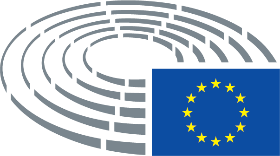 